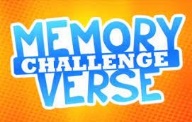 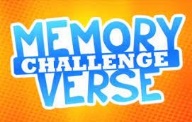 Session 2Scripture Memory Challenge18-19 September 2023Choosing Verses To Memorize – We will work on some things together in class, (in particular, we will learn to use hand motions to memorize the Ten Commandments in order), but you are also free to work on verses of your own choosing.  For those of you who are taking Brenda Popovich’s Foundations class, you can use the memory verses she assigns each week—sort of a “dual credit” system—instead of having to come up with more verses of your own for this class.Learning Aids – Next week we will look at an app for scripture memory and show you how to use it online—and also how to adapt some of its memory tools for your personal use if you do not have internet access.Ten Commandments Memory Work – There are THREE THINGS I want us all to be able to do in regards to each of the Ten Commandments:Be able to say the simple basic command, as given in the far left column of the chart on page 36. Know and understand the correct hand motion that illustrates each commandment.Know what each command reveals about the person and character of God.  The first three are given below, and we will look at other characteristics in the weeks ahead.1  There is only one true God.2  God is infinite.  He has no limits at all.3  God’s name represents the sum total of His character.  So we should not speak of        God or use His name in any way that misrepresents His character.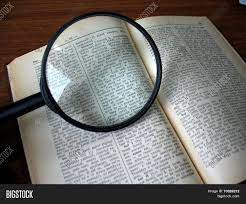 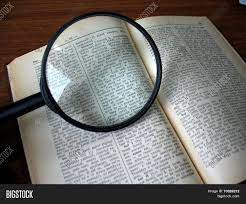 PRINCIPLES and PARALLELS from 1 PETERPrintout of 1 Peter – You have a new handout, which is a printout of the entire book of 1 Peter (ESV).  I am providing it for a couple of reasons:Some of you have indicated that you want to memorize this book, and I thought that the handout would be helpful as you work through the book.I have been struck by how many parallels there are between Exodus and 1 Peter.  I will point some of these out each week as they occur, and you can color code them on the handout.PARALLELS – If you look at the end of the notes for Jen Wilkin’s study from last week (the cream colored handout), you will see the first four parallels.  You can write the references for 1 Peter in the right margin of that sheet.  Then on the handout for 1 Peter that you received today, you can underline or highlight the phrases and write the cross references from Exodus between the lines.  I will try to remember to give you the cross references from now on, as shown at the bottom of page 2 of today’s handout for Jen Wilkin’s lecture.principles – Next week we will also look at an example found in 1 Peter that may challenge your thinking as you work on scripture memory.